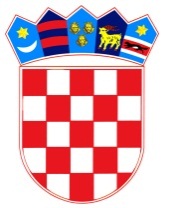           REPUBLIKA HRVATSKAOSJEČKO-BARANJSKA ŽUPANIJA            OPĆINA ŠODOLOVCI                   Općinsko vijećeZAPISNIKsa  17. sjednice Općinskog vijeća Općine Šodolovci održane dana 29. svibnja 2019. godine u Šodolovcima, Ive Andrića 3Sjednica je započela s radom u 20.35 sati.Prisutni vijećnici: Tomislav Starčević, Đurđica Ratković, Lazar Telenta, Nikola Grkinić, Goran Kovačević i Biljana ĐuričićOdsutni vijećnici: Slobodanka Bijelić, Slobodanka Matijević, Čedomir Janošević, Vjekoslav Brđanin i Goran Penava.Ostali prisutni: Mile Zlokapa (općinski načelnik), Dragan Zorić (zamjenik općinskog načelnika), Darija Ćeran (viši stručni suradnika za računovodstvene i financijske poslove) i Jovana Avrić (pročelnica JUO općine Šodolovci, ujedno i zapisničar).Predsjednik vijeća pozdravio je sve prisutne i utvrdio kvorum.Predsjednik vijeća upitao je prisutne ima li tko primjedbu ili dopunu za predloženi dnevni red današnje sjednice.Kako nije bilo primjedbi niti prijedloga vezanih uz predloženi dnevni red Predsjednik Općinskog Vijeća stavio je prijedlog dnevnog reda na glasovanje, te je jednoglasno prihvaćen slijedeći  DNEVNI RED1. Razmatranje i usvajanje zapisnika sa 16. sjednice Općinskog Vijeća Općine Šodolovci,2. Prijedlog Zaključka o usvajanju Godišnjeg izvještaja o izvršenju Proračuna Općine Šodolovci za 2018. godinu,3. Razno.Prelazi se na rad prema utvrđenom dnevnom reduTOČKA 1. RAZMATRANJE I USVAJANJE ZAPISNIKA SA 16. SJEDNICE OPĆINSKOG VIJEĆA OPĆINE ŠODOLOVCIPredsjednik Općinskog Vijeća upitao je nazočne ima li netko primjedbu na zapisnik sa 16. sjednice Općinskog Vijeća Općine Šodolovci.Kako primjedbi i prijedloga nije bilo Predsjednik Općinskog Vijeća pozvao je vijećnike da glasuju o prijedlogu zapisnika sa 16. sjednice Općinskog Vijeća.ZA je glasovalo  šest (6) vijećnikaPROTIV niti jedan (0)SUZDRŽAN niti jedan (0)Predsjednik vijeća konstatirao je kako je zapisnik usvojen jednoglasno s šest glasova ZA, te je općinsko vijeće Općine Šodolovci donijeloZAKLJUČAKo usvajanju zapisnika sa 16. sjednice Općinskog Vijeća(Zaključak se prilaže zapisniku i njegov je sastavni dio- prilog 1).TOČKA 2. PRIJEDLOG ZAKLJUČKA O USVAJANJU GODIŠNJEG IZVJEŠTAJA O IZVRŠENJU PRORAČUNA OPĆINE ŠODOLOVCI ZA 2018. GODINUViši stručni suradnik za računovodstvene i financijske poslove Darija Ćeran obrazložila je Općinskom vijeću Prijedlog Godišnjeg izvještaja o izvršenju Proračuna Općine Šodolovci za 2018. godinu. Navodi kako se sukladno Pravilniku o polugodišnjem i godišnjem izvještaju o izvršenju Proračuna isti sastoji od Općeg i Posebnog dijela. Opći dio čini račun prihoda i rashoda i račun financiranja. Gđa. Ćeran istakla je kako će se u općem dijelu osvrnuti na prihode dok će rashode detaljno pojasniti u Posebnom dijelu izvještaja. Prihodi poslovanja za 2018. godinu iznose 5.662.841,04 kuna a prihodi od prodaje nefinancijske imovine iznose 476.991,87 kuna koji se u skoro stopostotnom iznosu odnose na prodaju državnog poljoprivrednog zemljišta (pripadajući dio općine od 65 %) te primici od financijske imovine i zaduživanja u iznosu od 40.000,00. Rashodi poslovanja su ukupno ostvareni u iznosu od 3.427.995,89 kuna što čine rashodi za nabavu nefinancijske imovine u iznosu od 1.941.774,26 kuna i izdaci za financijsku imovinu i otplatu zajmova 50.000,00. Raspoloživa sredstva iz prethodnih godina 8rezultat poslovanja na dan 31.12.2017.) u iznosu od 934.079,02 uvećana za iznos korekcije financijskog rezultata tijekom 2018. godine (3.347,96 kuna) i višak prihoda razdoblja (višak prihoda na dan 31.12.2018. godine) u iznosu od 760.062,76 kuna čine preneseni višak prihoda i primitaka raspoloživ na dan 31.12.2018. godine u iznosu od 1.697.489,74 kuna.Nakon dovršetka obrazlaganja Prijedloga Godišnjeg izvještaja od strane više stručne suradnice Predsjednik vijeća otvorio je raspravu. Kako se nitko nije javio za raspravu niti je bilo dodatnih pitanja Predsjednik Općinskog vijeća stavio je prijedlog Godišnjeg izvještaja o izvršenju Proračuna Općine Šodolovci za 2018. godinu na glasovanje:ZA je glasovalo šest (6) vijećnikaPROTIV niti jedan (0)SUZDRŽAN niti jedan (0)Predsjednik vijeća konstatirao je da je jednoglasno sa šest glasova ZA općinsko vijeće Općine Šodolovci usvojilo i donijeloGODIŠNJI IZVJEŠTAJo izvršenju Proračuna Općine Šodolovci za 2018. godinu(Godišnji izvještaj se prilaže zapisniku i njegov je sastavni dio- prilog 2).3. RAZNO Sjednica je završila u 21.32 sati.Šodolovci, 29. svibnja 2019.ZAPISNIČAR:                                                                                        PREDSJEDNIK VIJEĆA:Jovana Avrić                                                                                             Tomislav StarčevićKLASA: 021-05/19-01/URBROJ: 2121/11-19-